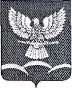 СОВЕТ НОВОТИТАРОВСКОГО СЕЛЬСКОГО ПОСЕЛЕНИЯ ДИНСКОГО РАЙОНАРЕШЕНИЕот  23.09.2013                                                                                                     № 255-52/03станица НовотитаровскаяОб утверждении перечня услуг, которые являются необходимыми и обязательными для предоставления администрацией Новотитаровского сельского поселения Динского района муниципальных услугВ соответствии со статьей 9 Федерального закона от 27 июля 2010 года № 210-ФЗ «Об организации предоставления государственных и муниципальных услуг» Совет Новотитаровского сельского поселения Динского района р е ш и л:1. Утвердить перечень услуг, которые являются необходимыми и обязательными для предоставления администрацией Новотитаровского сельского поселения Динского района муниципальных услуг и предоставляются организациями, участвующими в предоставлении муниципальных услуг (приложение № 1).2. Утвердить Порядок определения размера платы за оказание услуг, которые являются необходимыми и обязательными для предоставления администрацией Новотитаровского сельского поселения Динского района муниципальных услуг (приложение № 2).3. Опубликовать настоящее решение в приложении к газете «В Контакте плюс» - «Деловой контакт»  газете и разместить на официальном сайте Новотитаровского сельского поселения http://www.novotitarovskaya.info.4. Контроль за исполнением настоящего решения возложить на комиссию по законности, правопорядку, работе с общественностью и делам казачества Совета Новотитаровского сельского поселения Динского района (Шипилов).5. Настоящее решение вступает в силу со дня его официального опубликования. Председатель Совета Новотитаровского сельского поселения                                            Ю.Ю. Глотов